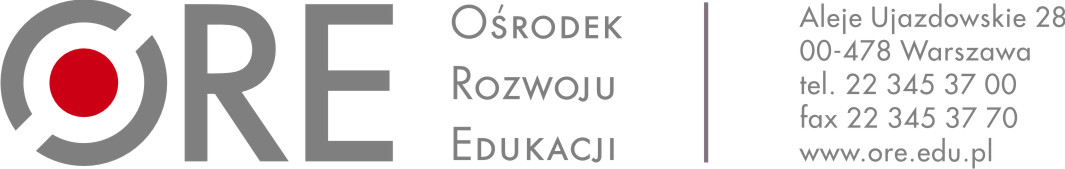 ZAPYTANIE OFERTOWEI. Zamawiający:Ośrodek Rozwoju Edukacji w WarszawieAleje Ujazdowskie 2800-478 Warszawazaprasza Państwa do złożenia oferty na zapewnienie wyżywienia uczestnikom szkolenia  w Tbilisi (Gruzja)  w ramach projektu 243/2019/ADM2019/M „PRZYJAZNA SZKOŁA – ONE SĄ WŚRÓD NAS” II. Osoba nadzorująca realizację zamówienia ze strony Zamawiającego:Marina Warsimaszwili (marina.warsimaszwili@ore.edu.pl)III. Przedmiot zamówieniaPrzedmiotem zamówienia jest zapewnienie wyżywienia uczestnikom szkolenia w Tbilisi (Gruzja) w ramach projektu 243/2019/ADM2019/M „PRZYJAZNA SZKOŁA – ONE SĄ WŚRÓD NAS”. Szczegółowy Opis Przedmiotu Zamówienia stanowi załącznik nr 1.Przewidywana przez Zamawiającego liczba uczestników: 30 osób.IV. Wymagania związane z wykonaniem zamówienia:O udzielenie Zamówienia mogą ubiegać się Wykonawcy, którzy spełniają warunki, dotyczące:posiadania uprawnień do wykonywania określonej działalności lub czynności, jeżeli przepisy prawa nakładają obowiązek ich posiadania – Zamawiający nie określa w tym zakresie szczegółowych wymagań, których spełnienie ma wykazać Wykonawca;posiadania wiedzy i doświadczenia - Zamawiający nie określa w tym zakresie szczegółowych wymagań, których spełnienie ma wykazać Wykonawca;dysponowania odpowiednim potencjałem technicznym oraz osobami zdolnymi
do wykonania Zamówienia – Zamawiający nie określa w tym zakresie szczegółowych wymagań, których spełnienie ma wykazać Wykonawca;sytuacji ekonomicznej i finansowej – Zamawiający nie określa w tym zakresie szczegółowych wymagań, których spełnienie ma wykazać Wykonawca.V. Termin i forma składania ofertWykonawca może złożyć jedną ofertę. Treść oferty musi odpowiadać treści zapytania ofertowego oraz winna być złożona na formularzu ofertowym według wzoru Zamawiającego wraz z wymaganymi załącznikami.Wykonawca może, przed upływem terminu składania ofert, zmienić lub wycofać ofertę.Podpisaną ofertę należy przesłać w formie skanu na adres: marina.warsimaszwili@ore.edu.pl w terminie do 02.10.2019 r. do godz. 12:00.Oferta powinna być złożona na formularzu ofertowym stanowiącym załącznik nr 2 
do zapytania ofertowego. Oferty złożone po terminie wskazanym w ust. 3 niniejszego rozdziału lub nieodpowiadające wymogom formalnym podlegają odrzuceniu. Oferta powinna być podpisana przez osobę/y uprawnioną/e do reprezentowania Wykonawcy 
i złożona na formularzu ofertowym stanowiącym załącznik do zapytania ofertowego. Akceptujemy skan dokumentu podpisanego przez osoby uprawnione do reprezentowania Wykonawcy. Zalecane jest załączenie do oferty dokumentu, z którego treści wynika umocowanie do reprezentowania Wykonawcy, w tym odpisu w Krajowego Rejestru Sądowego lub informacji 
z Centralnej Ewidencji i Informacji o Działalności Gospodarczej albo pełnomocnictwa.Wykonawca zobowiązany jest do prawidłowego wypełnienia formularza ofertowego poprzez wpisanie wymaganych danych lub odpowiednie skreślenie lub zaznaczenie. Niedopuszczalne jest wykreślanie, usuwanie bądź zmiana treści oświadczeń zawartych w formularzu.Cena oferty musi zawierać wszystkie koszty związane z realizacją przedmiotu zamówienia.Zamawiający nie dopuszcza składania ofert częściowych oraz wariantowych.Zamawiający może dokonać poprawek w ofercie wyłącznie tych, które dotyczą:oczywistych omyłek pisarskich; oczywistych omyłek rachunkowych, z uwzględnieniem konsekwencji rachunkowych dokonanych poprawek, innych omyłek polegających na niezgodności oferty z zapytaniem ofertowym, niepowodujących istotnych zmian w treści oferty.11. Zamawiający informuje Wykonawców o poprawieniu omyłek wskazanych w ust. 10.12. Zamawiający odrzuca ofertę, w szczególności jeżeli:jej treść nie odpowiada treści zapytania ofertowego,jej złożenie stanowi czyn nieuczciwej konkurencji w rozumieniu przepisów o zwalczaniu nieuczciwej konkurencji;Wykonawca, który złożył ofertę podlega wykluczeniu z postępowania;13. Wykonawca w terminie 3 dni od dnia doręczenia zawiadomienia może zgłosić sprzeciw na:poprawienie omyłki, o której mowa w pkt 10 ppkt. c) powyżej;ceny złożonych ofert dodatkowych, które są takie same;wybór, który jest niezgodny z innymi przepisami prawa. 13. Zamawiający bada złożone oferty pod względem ich zgodności z wymaganiami określonymi 
w zapytaniu ofertowym.14. Wykonawca ponosi wszelkie koszty związane z przygotowaniem oferty.15. Termin związania Wykonawcy ofertą wynosi 30 dni od terminu wskazanego w ust. 3.VI. Kryterium oceny ofert: Przy wyborze oferty najkorzystniejszej Zamawiający będzie stosował następujące kryteria i ich wagi: cena – 100 %Kryterium Cena (C) będzie oceniane na podstawie podanej przez Wykonawcę 
w ofercie ceny brutto wykonania zamówienia. Ocena punktowa w ramach kryterium zostanie dokonana zgodnie ze wzorem:CnC = ---------------------- x 100 pktCbGdzie:C – liczba punktów przyznanych ocenianej ofercie za podaną cenę brutto,Cn – najniższa cena brutto wśród ocenianych ofert,Cb – cena brutto ocenianej oferty podana przez danego oferenta.Zamawiający wybierze ofertę z największą ilością uzyskanych punktów.VII. Tryb udzielania zamówienia Postępowanie o udzielanie zamówienia prowadzone jest na podstawie Regulaminu udzielania zamówień w Ośrodku Rozwoju Edukacji, do których nie stosuje się ustawy Prawo zamówień publicznych.VIII.Uwagi końcoweZamawiający zastrzega sobie prawo do zamknięcia postępowania o udzielenie zamówienia bez podawania przyczyny na każdym etapie postępowania.Zamawiający wykluczy z postępowania Wykonawców, którzy nie spełniają warunków udziału 
w postępowaniu. Ofertę Wykonawcy wykluczonego z postępowania uznaje się za odrzuconą.Wykonawcy uczestniczą w postępowaniu na własne ryzyko i koszt, nie przysługują im żadne roszczenia z tytułu zamknięcia lub unieważnienia postępowania przez Zamawiającego.Ocena zgodności ofert z wymaganiami Zamawiającego przeprowadzona zostanie na podstawie analizy dokumentów i materiałów, jakie Wykonawca zawarł w swej ofercie. Zamawiający zastrzega sobie prawo sprawdzania w toku oceny ofert wiarygodności przedstawionych przez Wykonawców dokumentów, wykazów, danych i informacji.IX. Klauzula informacyjna o przetwarzaniu danych osobowychZgodnie z art. 13 ust. 1 i 2 rozporządzenia Parlamentu Europejskiego i Rady (UE) 2016/679 z dnia 
27 kwietnia 2016 r. (Dz. Urz. UE L 119 z 04.05.2016 r.), dalej „RODO”, Ośrodek Rozwoju Edukacji 
w Warszawie informuje, że:1. Administratorem Pani/Pana danych osobowych jest Ośrodek Rozwoju Edukacji z siedzibą 
w Warszawie (00-478), Aleje Ujazdowskie 28, e-mail: sekretariat@ore.edu.pl, tel. 22 345 37 00;2. W sprawach dotyczących przetwarzania danych osobowych może się Pani/Pan skontaktować z Inspektorem Ochrony Danych poprzez e-mail: iod@ore.edu.pl;3. Pani/Pana dane osobowe przetwarzane będą w celu związanym z postępowaniem 
o udzielenie zamówienia publicznego w związku z koniecznością wypełnienia obowiązku prawnego ciążącego na administratorze;4. Odbiorcami Pani/Pana danych osobowych mogą być osoby lub podmioty, którym udostępniona zostanie dokumentacja postępowania, odbiorcy uprawnieni do ich otrzymania na podstawie przepisów prawa oraz podmioty świadczące usługi na rzecz administratora;5. Pani/Pana dane osobowe będą przechowywane, przez okres 5 lat z uwagi na fakt, iż zamówienie finansowane jest ze środków budżetu państwa a po tym czasie przez okres, oraz 
w zakresie wymaganym przez przepisy powszechnie obowiązującego prawa;6. Pani/Pana dane nie będą podlegały zautomatyzowanemu podejmowaniu decyzji i nie  będą profilowane;7. Podanie danych osobowych Pani/Pana dotyczących jest dobrowolne ale niezbędne w celu wzięcia udziału w postępowaniu o udzielenie zamówienia publicznego;8. W związku z przetwarzaniem Pani/Pana danych osobowych przysługują Pani/Panu następujące uprawnienia: prawo dostępu do swoich danych osobowych, prawo żądania ich sprostowania, prawo żądania od administratora ograniczenia przetwarzania lub ich usunięcia oraz prawo wniesienia skargi do Prezesa Urzędu Ochrony Danych Osobowych.X. Załączniki do zapytania:Załącznik nr 1 – Szczegółowy Opis Przedmiotu Zamówienia;Załącznik  nr 2 - Wzór formularza ofertowego;Załącznik nr 2a – Formularz cenowy;Załącznik nr 3 – Wzór umowy;Sporządził/a: ………………………………..……………………………….(data, podpis, pieczątka)Sprawdził/a:……………………………………………………………………	      (kierownik komórki organizacyjnej/data, podpis, pieczątka)……………….…………………….. miejscowość, data..…………………………………………………………………Zatwierdzenie Kierownika Zamawiającego lub osoby upoważnionej (podpis, pieczątka)Załącznik nr 2 do Zapytania ofertowego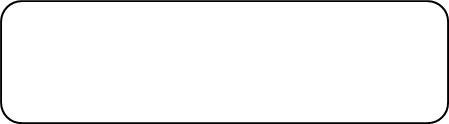          pieczątka firmowa WykonawcyF O R M U L A R Z   O F E R T O W YOferta złożona przez wykonawcę/podmioty wspólnie ubiegające się o zamówienie:Pełna nazwa Wykonawcy (imię i nazwisko lub firma):...........................................................................................................................................Adres Wykonawcy:......................................................................................................................................................................................................................................................NIP: …………………………Kontakt:Imię i nazwisko osoby do kontaktu:…………………………………………………….Adres do korespondencji:............................................................................................................................................................................................................................................tel.: ……….….………e-mail: ……….…..………..………fax.: …….….….……….…Wykonawca prowadzi działalność gospodarczą – TAK/NIE1Wykonawca korzysta ze zwolnienia podmiotowego, o którym mowa w art. 113 ustawy z dnia 11 marca 2004 r. o podatku od towarów i usług (tekst jedn. Dz. 2018 poz. 2174 ze zm.) – TAK/NIE11 niepotrzebne skreślićW odpowiedzi na zapytanie ofertowe na zapewnienie wyżywienia uczestnikom szkolenia  w Tbilisi (Gruzja)  w ramach projektu 243/2019/ADM2019/M „PRZYJAZNA SZKOŁA – ONE SĄ WŚRÓD NAS”zgodnie z wymogami zawartymi w Zapytaniu Ofertowym oferuję wykonanie przedmiotowego za cenę obliczoną na podstawie formularza cenowego stanowiącego załącznik nr 2a do Zapytania ofertowego:Oświadczam, że:zapoznałem się z Zapytaniem ofertowym i nie wnoszę do jego treści żadnych zastrzeżeń oraz zdobyłem wszelkie informacje konieczne do przygotowania oferty;uważam się za związanego niniejszą ofertą przez okres 30 dni od upływu terminu składania ofert;załączony do Zapytania ofertowego wzór umowy został przez nas zaakceptowany bez zastrzeżeń i w razie wybrania mojej oferty zobowiązuję się do podpisania umowy na warunkach zawartych w zapytaniu ofertowym oraz w miejscu i terminie określonym przez Zamawiającego;Wykonawca wyraża zgodę na przetwarzanie przez Zamawiającego informacji zawierających dane osobowe oraz, że poinformował pisemnie i uzyskał zgodę każdej osoby, której dane osobowe są podane w ofercie oraz dokumentach składanych wraz z niniejszą ofertą  lub będą  podane w oświadczeniach i dokumentach złożonych przez Wykonawcę w niniejszym postępowaniu o udzielenie zamówienia;Załącznikami do niniejszej oferty są:1) ……………………………………………2) …………………………………………………………………………………Czytelny Podpis Wykonawcy/umocowanego PełnomocnikaInformacja dla wykonawcy:1) Formularz oferty musi być podpisany przez osobę lub osoby uprawnione do reprezentowania firmy.2) W przypadku oferty wspólnej należy podać dane dotyczące pełnomocnika Wykonawcy.Lp.NazwaTermin wydarzeniaCena nettoStawka podatku VAT lub informacja 
o zwolnieniuKwota podatku VATCena brutto1Zapewnienie wyżywienia uczestników podczas szkolenia  w Tbilisi (Gruzja)  w ramach projektu 243/2019/ADM2019/M „PRZYJAZNA SZKOŁA – ONE SĄ WŚRÓD NAS”11-15 listopada 2019